Application in the CRC SFB-1537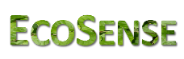 ECOSENSE project number: (e.g. A1, C2,….. please use only ONE number)Job number (“Stellennummer”): This is the job number given by the   university’s job portalApplication date:Family name, Surnames: